Winter Book Challenge!We are working hard to learn lots of new words this year in our daily Word of the Day sessions. Here is a challenge for you… how many of these words can you find over the Christmas holidays? You will need to look in lots of books to tick off as many as you can. Please return your named sheets to me by Monday 10th January. Remember to ask your adult to sign your sheet when you have finished. Have fun…!     Mrs NormanThe word you are looking forThe book in which it was foundPage numberWord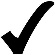 hat   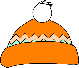 scarf  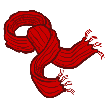 snowman      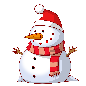 snow  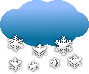 tree   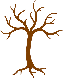 coat   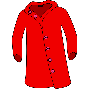 cake    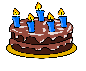 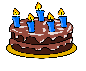 drink    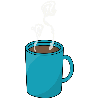 present   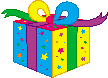 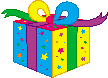 light         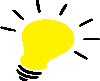 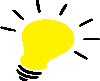 car     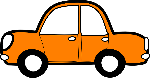 bench  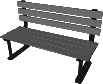 happy    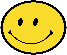 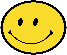 sad       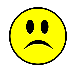 surprise   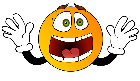 